Přírodověda – 5. ročník – učivo na týden 23. - 27. 3.Dobrý den!Tento zápis si, prosím nalepte do sešitu (pokud máte tuto možnost) a vypracujte zadané úkoly v PSDržte se! MKŽIVINY V PŮDĚ (uč. Str. 55 a 56), PS 45. 46- v půdě jsou obsažené živiny pro život rostlin- rostliny potřebují k životu  Slunce, vodu, vzduch a živiny, které jsou právě v půdělátky potřebné k životu- prvky- plynné látky – dusík, kyslík, vodík, uhlík- pevné látky – síra, fosfor, draslík, vápník, železo a další- musí jich být v půdě tak akorát (ani moc ani málo)	- dusík – když je v půdě moc dusíku, zelenina škodí i člověku	- fosfor – dostatek – krásné květy, moc fosforu – špatné plody- nedostatek  živin v půdě – rostlinky živoří a mohou uhynout- nadbytek živin v půdě – škodí rostlinám, někdy při velkém nadbytku také uhynou- tyto prvky rostliny přijmou a vyživují se jimi- když my sníme rostlinu nebo plod, tak také obsahují tyto minerální látky– potřebujeme je pro náš zdravý růstfotosyntéza – je chemická reakce, které jsou schopné jen zelené rostliny. - z oxidu uhličitého, který my vydechujeme, umí díky slunečnímu záření udělat kyslík, který je pro nás nezbytný k životu. tak při ní vzniká jednoduchý cukr, který rostliny potřebují k životu a k růstu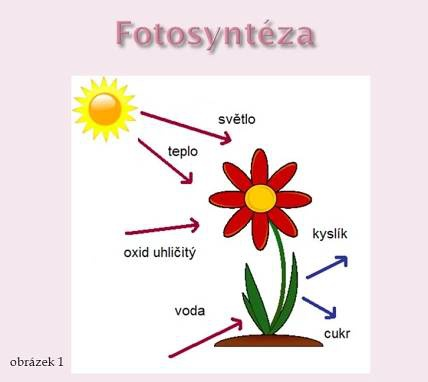 